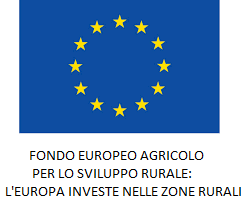 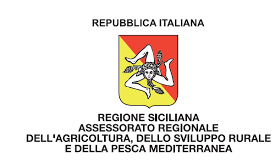 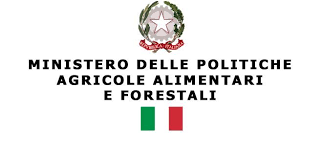 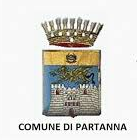 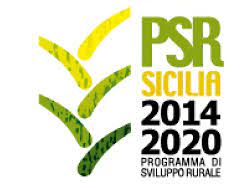 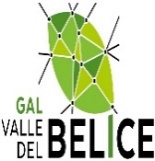 ALLEGATO BSCHEDA DI ADESIONE SpettabileCOMUNE DI PARTANNAVia Vittorio Emanuele, 1891028 PARTANNAPEC partanna@pec.itIl/La sottoscritto/a _____________________________________________________________nato/a a _______________________________________________  il ____________________residente a ___________________________ indirizzo _________________________ n. ____tel _____________________ cell _______________________ fax ______________________e-mail _______________________________ PEC ___________________________________in qualità di legale rappresentante di _______________________________________________CHIEDEdi partecipare all'attività del gruppo di lavoro LIVING LAB VALLE DEL BELÌCE, personalmente o attraverso persone direttamente delegate con compiti di rappresentanza.Ai fini della individuazione dell'organizzazione/istituzione rappresentata quale soggetto componente della “Quadrupla Elica” (Pubblica amministrazione, Organismi di ricerca, enti e associazioni no profit, distretti, incubatori, PST, Istituti scolastici PA, imprese, società civile, sistema della ricerca, ecc)  DICHIARA(ai sensi e per gli effetti del D.P.R. 28 dicembre 2000, n. 445)- motivazione della richiesta (attinenza con il progetto): _______________________________________________________________________________________________________________________________________________________________- attività ed esperienza dell'organizzazione:   ______________________________________________________________________________ - eventuali ricerche svolte e pubblicazioni nel campo dell’economia innovativa e delle nuove 
    competenze lavorative:     ______________________________________________________________________________    ______________________________________________________________________________- contributo specifico che si intende apportare al perfezionamento del bisogno individuato:  ______________________________________________________________________________  ______________________________________________________________________________ - contributo che si intende apportare nella messa a punto e nell'attuazione di soluzioni innovative_____________________________________________________________________________________________________________________________________________________________impegno vincolante a garantire la sostenibilità del progetto dopo l’esaurimento delle risorse finanziarie.ALLEGA fotocopia della carta d'identità in corso di validità.AUTORIZZA il Comune di Partanna, all’utilizzo e al trattamento dei dati personali per i fini stabiliti dalle disposizioni vigenti e relativi all’attuale procedimento per cui sono richiestiLuogo e data________________________         	 Firma ______________________________INFORMATIVA E TRATTAMENTO DEI DATI PERSONALI AI SENSI DELL'ART.13 D.LGS 196/2003Ai sensi dell’art. 13 del D.Lgs 196/2003, si informa che i dati personali raccolti saranno trattati con e senza l’ausilio di strumenti elettronici ai fini dell’iscrizione o dell’aggiornamento dell’elenco di soggetti interessati alla costituzione della “Quadrupla Elica” per il progetto LIVING LAB VALLE DEL BELÌCE. L’interessato, ai sensi dell’art. 7 del D.Lgs 196/2003, ha diritto ad avere conferma dell’esistenza di dati che lo riguardano, di rettificarli o aggiornarli, di cancellarli o di opporsi per motivi legittimi al loro trattamento. Titolare del trattamento è il Comune di Partanna. Data _____________ 				Timbro e Firma __________________________